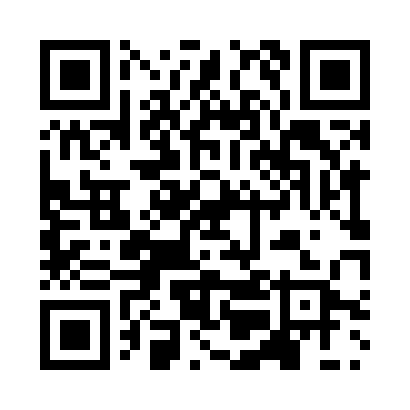 Prayer times for Adegem, BelgiumWed 1 May 2024 - Fri 31 May 2024High Latitude Method: Angle Based RulePrayer Calculation Method: Muslim World LeagueAsar Calculation Method: ShafiPrayer times provided by https://www.salahtimes.comDateDayFajrSunriseDhuhrAsrMaghribIsha1Wed3:506:181:435:469:0911:262Thu3:476:161:435:469:1111:293Fri3:436:141:435:479:1211:324Sat3:406:131:435:489:1411:355Sun3:366:111:435:489:1511:386Mon3:326:091:435:499:1711:417Tue3:296:071:435:509:1911:458Wed3:286:061:435:509:2011:489Thu3:276:041:425:519:2211:5010Fri3:276:021:425:519:2311:5011Sat3:266:011:425:529:2511:5112Sun3:255:591:425:539:2611:5213Mon3:255:581:425:539:2811:5214Tue3:245:561:425:549:2911:5315Wed3:245:551:425:549:3111:5416Thu3:235:531:425:559:3211:5417Fri3:225:521:425:569:3411:5518Sat3:225:511:425:569:3511:5519Sun3:215:491:435:579:3711:5620Mon3:215:481:435:579:3811:5721Tue3:205:471:435:589:3911:5722Wed3:205:451:435:589:4111:5823Thu3:205:441:435:599:4211:5924Fri3:195:431:435:599:4311:5925Sat3:195:421:436:009:4512:0026Sun3:185:411:436:009:4612:0027Mon3:185:401:436:019:4712:0128Tue3:185:391:436:019:4812:0229Wed3:185:381:446:029:4912:0230Thu3:175:371:446:029:5012:0331Fri3:175:361:446:039:5212:03